Potřebné rozvrženíVarná deska viz ELDSLÅGAPracovní deska 							Trouba viz Dual Cook FlexProstor na šuplík,						Prostor na šuplík,který máme							který potřebujeme udělat NOVÝELDSLÅGA
plynová varná deska - máme  (více info na zde – v ČR jsme koupili jeden z posledních kusů)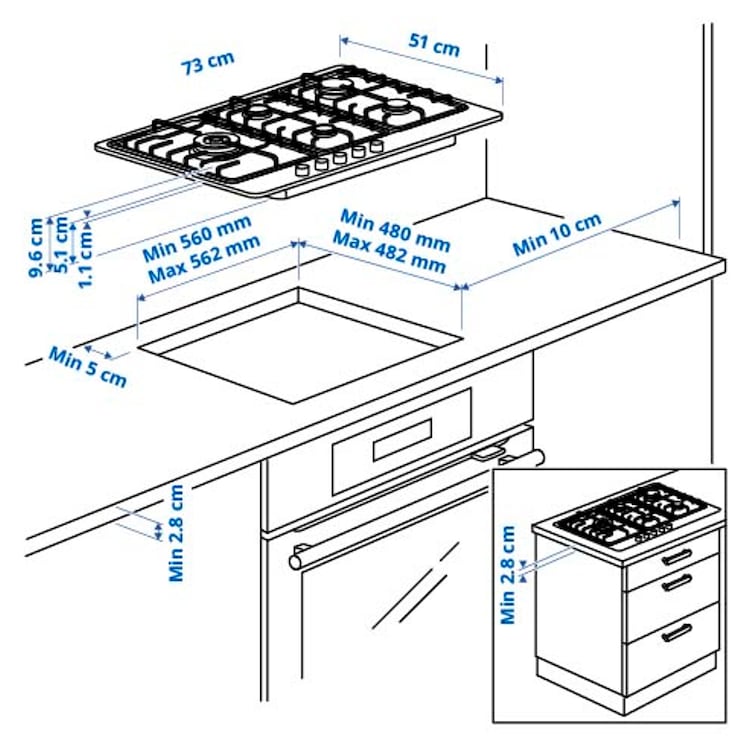 Dual Cook Flexparní trouba - máme  (více info na zde)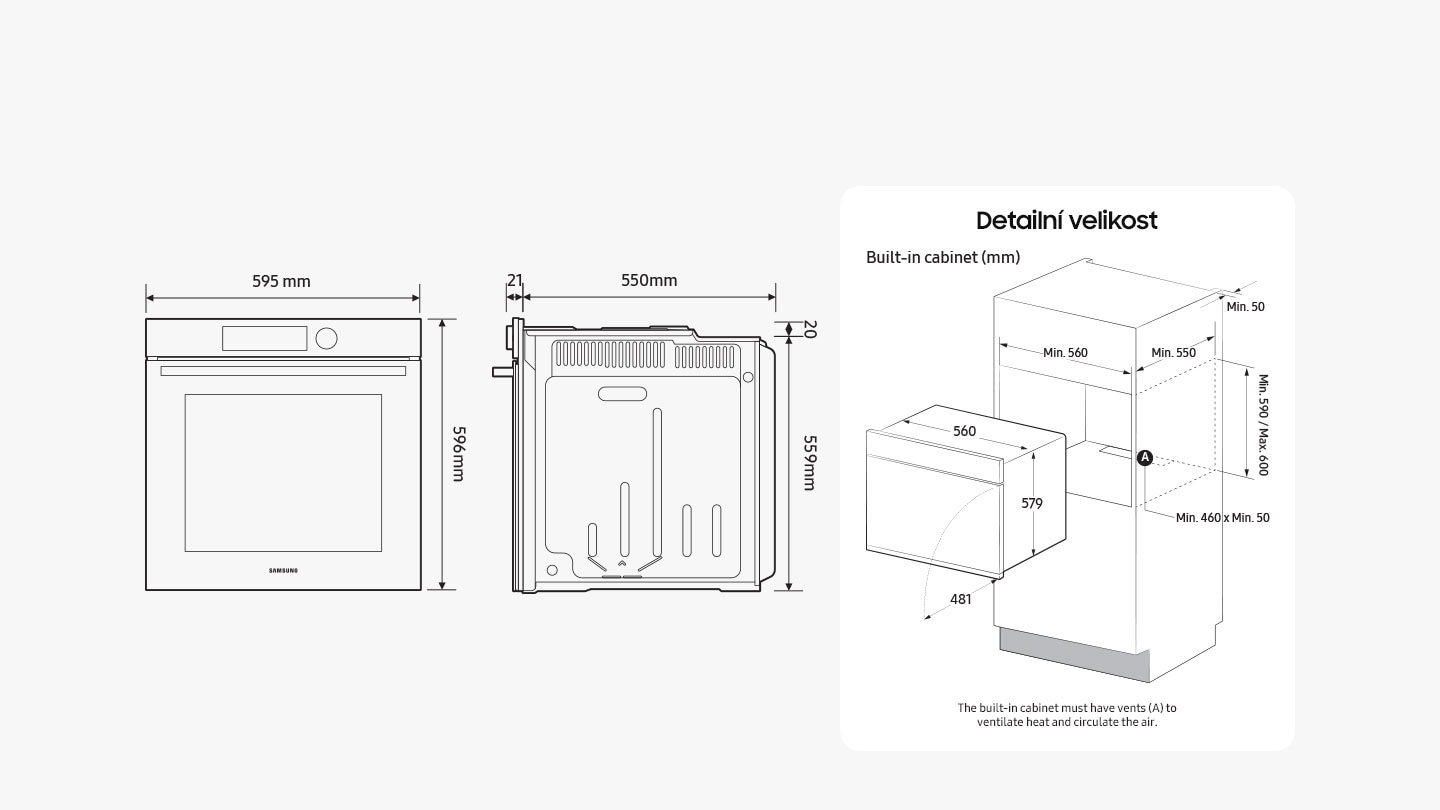 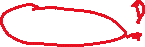 